Анкета для учащихся по выявлению степени удовлетворённостимногообразием программ	дополнительного образования в МОУ «ЛСОШ № 7» г.ЛихославльПосещаешь ли ты какие-либо детские объединения дополнительного образования в нашемУчреждении? * *Да Нет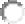 Укажи направленность программы дополнительного образования, по которой ты занимаешься в нашем Учреждении * *художественная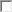 физкультурно-спортивная социально-педагогическая техническаязатрудняюсь ответитьдругоеКакие детские объединения дополнительного образования, кроме объединений нашего Комплекса, ты посещаешь? * *детское объединение в другой общеобразовательной школе секцию в спортивной школедетское объединение в учреждении дополнительного образования никакиеЧто являлось главной причиной выбора детского объединения дополнительного образования в нашем Учреждении? *хорошие педагогиудобство расположения, близость к месту проживания высокий уровень преподаванияхорошая репутациядетские объединения посещают знакомые (одноклассники)только в этом учреждении есть это детское объединение (секция)не смогли попасть в другое детское объединение учреждения дополнительного образования затрудняюсь ответитьОцени уровень своего интереса к программе дополнительного образования *всегда с удовольствием посещаю занятия временами интерес к занятиям снижается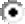 родители часто уговаривают меня посещать занятиязатрудняюсь ответитьПеречисли несколько вариантов НОВЫХ детских объединений дополнительного образования, которых не хватает в нашем Учреждении *Как, по твоему мнению, влияет посещение детского объединения на твою успеваемость в школе? *позитивно влияет (повышает школьную успеваемость) влияет скорее позитивно, чем негативноникак не влияетвлияет скорее негативно, чем позитивнонегативно влияет (снижает школьную успеваемость) затрудняюсь ответитьКакие на твой взгляд черты личности развивают занятия по программам дополнительного образования *развитие личностных качеств (дисциплина, внимательность, аккуратность и т.п.) приобретение полезных навыков и уменийрасширение кругозора, повышение эрудированностиразвитие физических качеств (сила, ловкость, координация и т.п.)развитие интеллектуальных способностей (четкость мышления, способность делать выводы и т.п.) развитие навыков общения и самопрезентацииповышение общего культурного уровня (развитие речи, вежливость) повышение интереса к учебной деятельностиничего из перечисленногозатрудняюсь ответитьЧто бы ты предложил(-а) изменить в организации дополнительного образования в нашем Учреждении *Откуда ты узнал(-а) информацию о детском объединении, которое посещаешь? *от знакомых, друзей из Интернетаот школьных педагоговКак удобнее получать информацию о деятельности дополнительного образования нашего Учреждения? * *на сайте учреждения в Интернетеот администрации/ педагогов учрежденияна информационных стендах в самом учреждении на классном часуУкажи направленность программы дополнительного образования, которые ты бы посетилв рамках организации каникулярного отдыха в период осенних, зимних и весенних каникул *художественнаяфизкультурно-спортивная социально-педагогическая техническаязатрудняюсь ответитьУкажи свой пол * *Женский МужскойУкажи свой возраст * *чащийся 1-4 классовУчащийся 5-9 классовУчащийся 10-11 классов